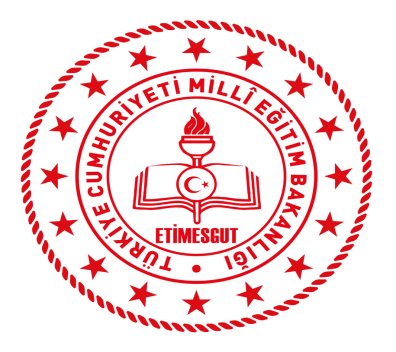 TOKİ GÖKSU ANAOKULU MÜDÜRLÜĞÜ HİZMET STANDARTLARITOKİ GÖKSU ANAOKULU MÜDÜRLÜĞÜ HİZMET STANDARTLARITOKİ GÖKSU ANAOKULU MÜDÜRLÜĞÜ HİZMET STANDARTLARITOKİ GÖKSU ANAOKULU MÜDÜRLÜĞÜ HİZMET STANDARTLARITOKİ GÖKSU ANAOKULU MÜDÜRLÜĞÜ HİZMET STANDARTLARITOKİ GÖKSU ANAOKULU MÜDÜRLÜĞÜ HİZMET STANDARTLARITOKİ GÖKSU ANAOKULU MÜDÜRLÜĞÜ HİZMET STANDARTLARITOKİ GÖKSU ANAOKULU MÜDÜRLÜĞÜ HİZMET STANDARTLARITOKİ GÖKSU ANAOKULU MÜDÜRLÜĞÜ HİZMET STANDARTLARITOKİ GÖKSU ANAOKULU MÜDÜRLÜĞÜ HİZMET STANDARTLARITOKİ GÖKSU ANAOKULU MÜDÜRLÜĞÜ HİZMET STANDARTLARITOKİ GÖKSU ANAOKULU MÜDÜRLÜĞÜ HİZMET STANDARTLARITOKİ GÖKSU ANAOKULU MÜDÜRLÜĞÜ HİZMET STANDARTLARITOKİ GÖKSU ANAOKULU MÜDÜRLÜĞÜ HİZMET STANDARTLARITOKİ GÖKSU ANAOKULU MÜDÜRLÜĞÜ HİZMET STANDARTLARITOKİ GÖKSU ANAOKULU MÜDÜRLÜĞÜ HİZMET STANDARTLARITOKİ GÖKSU ANAOKULU MÜDÜRLÜĞÜ HİZMET STANDARTLARITOKİ GÖKSU ANAOKULU MÜDÜRLÜĞÜ HİZMET STANDARTLARITOKİ GÖKSU ANAOKULU MÜDÜRLÜĞÜ HİZMET STANDARTLARITOKİ GÖKSU ANAOKULU MÜDÜRLÜĞÜ HİZMET STANDARTLARITOKİ GÖKSU ANAOKULU MÜDÜRLÜĞÜ HİZMET STANDARTLARITOKİ GÖKSU ANAOKULU MÜDÜRLÜĞÜ HİZMET STANDARTLARITOKİ GÖKSU ANAOKULU MÜDÜRLÜĞÜ HİZMET STANDARTLARITOKİ GÖKSU ANAOKULU MÜDÜRLÜĞÜ HİZMET STANDARTLARITOKİ GÖKSU ANAOKULU MÜDÜRLÜĞÜ HİZMET STANDARTLARITOKİ GÖKSU ANAOKULU MÜDÜRLÜĞÜ HİZMET STANDARTLARITOKİ GÖKSU ANAOKULU MÜDÜRLÜĞÜ HİZMET STANDARTLARITOKİ GÖKSU ANAOKULU MÜDÜRLÜĞÜ HİZMET STANDARTLARITOKİ GÖKSU ANAOKULU MÜDÜRLÜĞÜ HİZMET STANDARTLARITOKİ GÖKSU ANAOKULU MÜDÜRLÜĞÜ HİZMET STANDARTLARITOKİ GÖKSU ANAOKULU MÜDÜRLÜĞÜ HİZMET STANDARTLARITOKİ GÖKSU ANAOKULU MÜDÜRLÜĞÜ HİZMET STANDARTLARISIRA NOHİZMETİN ADIHİZMETİN ADIHİZMETİN ADIHİZMETİN ADIHİZMETİN ADIBAŞVURUDA İSTENEN BELGELERBAŞVURUDA İSTENEN BELGELERBAŞVURUDA İSTENEN BELGELERBAŞVURUDA İSTENEN BELGELERBAŞVURUDA İSTENEN BELGELERBAŞVURUDA İSTENEN BELGELERBAŞVURUDA İSTENEN BELGELERBAŞVURUDA İSTENEN BELGELERBAŞVURUDA İSTENEN BELGELERHİZMETİN TAMAMLANMA SÜRESİ
(EN GEÇ)120 DAKİKA1Ön Kayıt Başvurularının AlınmasıÖn Kayıt Başvurularının AlınmasıÖn Kayıt Başvurularının Alınması1-Başvuru formu (okuldan alınacak)Başvuru formu (okuldan alınacak)Başvuru formu (okuldan alınacak)Başvuru formu (okuldan alınacak)Başvuru formu (okuldan alınacak)Başvuru formu (okuldan alınacak)20 DAKİKA1Ön Kayıt Başvurularının AlınmasıÖn Kayıt Başvurularının AlınmasıÖn Kayıt Başvurularının Alınması2-T.C. Kimlik numarası beyanı ( Veli - Öğrenci)T.C. Kimlik numarası beyanı ( Veli - Öğrenci)T.C. Kimlik numarası beyanı ( Veli - Öğrenci)T.C. Kimlik numarası beyanı ( Veli - Öğrenci)T.C. Kimlik numarası beyanı ( Veli - Öğrenci)T.C. Kimlik numarası beyanı ( Veli - Öğrenci)20 DAKİKA1Ön Kayıt Başvurularının AlınmasıÖn Kayıt Başvurularının AlınmasıÖn Kayıt Başvurularının Alınması3-Kontenjan öğrencileri için ön inceleme formuKontenjan öğrencileri için ön inceleme formuKontenjan öğrencileri için ön inceleme formuKontenjan öğrencileri için ön inceleme formuKontenjan öğrencileri için ön inceleme formuKontenjan öğrencileri için ön inceleme formu20 DAKİKA220 DAKİKA2Kesin Kayıt Başvurularının AlınmasıKesin Kayıt Başvurularının AlınmasıKesin Kayıt Başvurularının Alınması1-Sözleşme İmzalanması ( Ek-2)Sözleşme İmzalanması ( Ek-2)Sözleşme İmzalanması ( Ek-2)Sözleşme İmzalanması ( Ek-2)Sözleşme İmzalanması ( Ek-2)Sözleşme İmzalanması ( Ek-2)20 DAKİKA2Kesin Kayıt Başvurularının AlınmasıKesin Kayıt Başvurularının AlınmasıKesin Kayıt Başvurularının Alınması2-Kayıt FormuKayıt FormuKayıt FormuKayıt FormuKayıt FormuKayıt Formu20 DAKİKA2Kesin Kayıt Başvurularının AlınmasıKesin Kayıt Başvurularının AlınmasıKesin Kayıt Başvurularının Alınması3-6 Adet Vesikalık Fotoğraf6 Adet Vesikalık Fotoğraf6 Adet Vesikalık Fotoğraf6 Adet Vesikalık Fotoğraf6 Adet Vesikalık Fotoğraf6 Adet Vesikalık Fotoğraf20 DAKİKA24-Aşı Kartı FotokopisiAşı Kartı FotokopisiAşı Kartı FotokopisiAşı Kartı FotokopisiAşı Kartı FotokopisiAşı Kartı Fotokopisi20 DAKİKA25-Eylül Ayı Ücret DekontuEylül Ayı Ücret DekontuEylül Ayı Ücret DekontuEylül Ayı Ücret DekontuEylül Ayı Ücret DekontuEylül Ayı Ücret Dekontu20 DAKİKA315 DAKİKA3Kayıt Yenileme Başvurularının AlınmasıKayıt Yenileme Başvurularının AlınmasıKayıt Yenileme Başvurularının Alınması1-Devam istek dilekçesiDevam istek dilekçesiDevam istek dilekçesiDevam istek dilekçesiDevam istek dilekçesiDevam istek dilekçesi15 DAKİKA410 DAKİKA4Kayıt SilinmesiKayıt SilinmesiKayıt Silinmesi1-DilekçeDilekçeDilekçeDilekçeDilekçeDilekçe10 DAKİKA53 İŞ GÜNÜ5Kayıt Yaptırıp Hizmet Almadan Ayrılanların Ücret İadesinin YapılmasıKayıt Yaptırıp Hizmet Almadan Ayrılanların Ücret İadesinin YapılmasıKayıt Yaptırıp Hizmet Almadan Ayrılanların Ücret İadesinin Yapılması1-Dilekçe ve talimat yazısıDilekçe ve talimat yazısıDilekçe ve talimat yazısıDilekçe ve talimat yazısıDilekçe ve talimat yazısıDilekçe ve talimat yazısı3 İŞ GÜNÜ630 DAKİKA6Anaokulu ve Dengi Okullarda Öğrenim Gören Öğrencilerin Nakillerinin YapılmasıAnaokulu ve Dengi Okullarda Öğrenim Gören Öğrencilerin Nakillerinin YapılmasıAnaokulu ve Dengi Okullarda Öğrenim Gören Öğrencilerin Nakillerinin Yapılması1-T.C. Kimlik numarası beyanı T.C. Kimlik numarası beyanı T.C. Kimlik numarası beyanı T.C. Kimlik numarası beyanı T.C. Kimlik numarası beyanı T.C. Kimlik numarası beyanı 30 DAKİKA6Anaokulu ve Dengi Okullarda Öğrenim Gören Öğrencilerin Nakillerinin YapılmasıAnaokulu ve Dengi Okullarda Öğrenim Gören Öğrencilerin Nakillerinin YapılmasıAnaokulu ve Dengi Okullarda Öğrenim Gören Öğrencilerin Nakillerinin Yapılması2-Veli dilekçesiVeli dilekçesiVeli dilekçesiVeli dilekçesiVeli dilekçesiVeli dilekçesi30 DAKİKA6Anaokulu ve Dengi Okullarda Öğrenim Gören Öğrencilerin Nakillerinin YapılmasıAnaokulu ve Dengi Okullarda Öğrenim Gören Öğrencilerin Nakillerinin YapılmasıAnaokulu ve Dengi Okullarda Öğrenim Gören Öğrencilerin Nakillerinin Yapılması3-Şehit ve muharip gazi çocukları ile özel eğitime ihtiyacı olan çocuklar için  durumlarını gösterir belgeŞehit ve muharip gazi çocukları ile özel eğitime ihtiyacı olan çocuklar için  durumlarını gösterir belgeŞehit ve muharip gazi çocukları ile özel eğitime ihtiyacı olan çocuklar için  durumlarını gösterir belgeŞehit ve muharip gazi çocukları ile özel eğitime ihtiyacı olan çocuklar için  durumlarını gösterir belgeŞehit ve muharip gazi çocukları ile özel eğitime ihtiyacı olan çocuklar için  durumlarını gösterir belgeŞehit ve muharip gazi çocukları ile özel eğitime ihtiyacı olan çocuklar için  durumlarını gösterir belge30 DAKİKA630 DAKİKA            Başvuru esnasında yukarıda belirtilen belgelerin dışında belge istenmesi, eksiksiz belge ile başvuru yapılmasına rağmen hizmetin belirtilen sürede tamamlanmaması veya yukarıdaki tabloda bazı hizmetlerin bulunmadığının tespiti durumunda ilk müracaat yerine ya da ikinci müracaat yerine başvurunuz.            Başvuru esnasında yukarıda belirtilen belgelerin dışında belge istenmesi, eksiksiz belge ile başvuru yapılmasına rağmen hizmetin belirtilen sürede tamamlanmaması veya yukarıdaki tabloda bazı hizmetlerin bulunmadığının tespiti durumunda ilk müracaat yerine ya da ikinci müracaat yerine başvurunuz.            Başvuru esnasında yukarıda belirtilen belgelerin dışında belge istenmesi, eksiksiz belge ile başvuru yapılmasına rağmen hizmetin belirtilen sürede tamamlanmaması veya yukarıdaki tabloda bazı hizmetlerin bulunmadığının tespiti durumunda ilk müracaat yerine ya da ikinci müracaat yerine başvurunuz.            Başvuru esnasında yukarıda belirtilen belgelerin dışında belge istenmesi, eksiksiz belge ile başvuru yapılmasına rağmen hizmetin belirtilen sürede tamamlanmaması veya yukarıdaki tabloda bazı hizmetlerin bulunmadığının tespiti durumunda ilk müracaat yerine ya da ikinci müracaat yerine başvurunuz.            Başvuru esnasında yukarıda belirtilen belgelerin dışında belge istenmesi, eksiksiz belge ile başvuru yapılmasına rağmen hizmetin belirtilen sürede tamamlanmaması veya yukarıdaki tabloda bazı hizmetlerin bulunmadığının tespiti durumunda ilk müracaat yerine ya da ikinci müracaat yerine başvurunuz.            Başvuru esnasında yukarıda belirtilen belgelerin dışında belge istenmesi, eksiksiz belge ile başvuru yapılmasına rağmen hizmetin belirtilen sürede tamamlanmaması veya yukarıdaki tabloda bazı hizmetlerin bulunmadığının tespiti durumunda ilk müracaat yerine ya da ikinci müracaat yerine başvurunuz.            Başvuru esnasında yukarıda belirtilen belgelerin dışında belge istenmesi, eksiksiz belge ile başvuru yapılmasına rağmen hizmetin belirtilen sürede tamamlanmaması veya yukarıdaki tabloda bazı hizmetlerin bulunmadığının tespiti durumunda ilk müracaat yerine ya da ikinci müracaat yerine başvurunuz.            Başvuru esnasında yukarıda belirtilen belgelerin dışında belge istenmesi, eksiksiz belge ile başvuru yapılmasına rağmen hizmetin belirtilen sürede tamamlanmaması veya yukarıdaki tabloda bazı hizmetlerin bulunmadığının tespiti durumunda ilk müracaat yerine ya da ikinci müracaat yerine başvurunuz.            Başvuru esnasında yukarıda belirtilen belgelerin dışında belge istenmesi, eksiksiz belge ile başvuru yapılmasına rağmen hizmetin belirtilen sürede tamamlanmaması veya yukarıdaki tabloda bazı hizmetlerin bulunmadığının tespiti durumunda ilk müracaat yerine ya da ikinci müracaat yerine başvurunuz.            Başvuru esnasında yukarıda belirtilen belgelerin dışında belge istenmesi, eksiksiz belge ile başvuru yapılmasına rağmen hizmetin belirtilen sürede tamamlanmaması veya yukarıdaki tabloda bazı hizmetlerin bulunmadığının tespiti durumunda ilk müracaat yerine ya da ikinci müracaat yerine başvurunuz.            Başvuru esnasında yukarıda belirtilen belgelerin dışında belge istenmesi, eksiksiz belge ile başvuru yapılmasına rağmen hizmetin belirtilen sürede tamamlanmaması veya yukarıdaki tabloda bazı hizmetlerin bulunmadığının tespiti durumunda ilk müracaat yerine ya da ikinci müracaat yerine başvurunuz.            Başvuru esnasında yukarıda belirtilen belgelerin dışında belge istenmesi, eksiksiz belge ile başvuru yapılmasına rağmen hizmetin belirtilen sürede tamamlanmaması veya yukarıdaki tabloda bazı hizmetlerin bulunmadığının tespiti durumunda ilk müracaat yerine ya da ikinci müracaat yerine başvurunuz.            Başvuru esnasında yukarıda belirtilen belgelerin dışında belge istenmesi, eksiksiz belge ile başvuru yapılmasına rağmen hizmetin belirtilen sürede tamamlanmaması veya yukarıdaki tabloda bazı hizmetlerin bulunmadığının tespiti durumunda ilk müracaat yerine ya da ikinci müracaat yerine başvurunuz.            Başvuru esnasında yukarıda belirtilen belgelerin dışında belge istenmesi, eksiksiz belge ile başvuru yapılmasına rağmen hizmetin belirtilen sürede tamamlanmaması veya yukarıdaki tabloda bazı hizmetlerin bulunmadığının tespiti durumunda ilk müracaat yerine ya da ikinci müracaat yerine başvurunuz.            Başvuru esnasında yukarıda belirtilen belgelerin dışında belge istenmesi, eksiksiz belge ile başvuru yapılmasına rağmen hizmetin belirtilen sürede tamamlanmaması veya yukarıdaki tabloda bazı hizmetlerin bulunmadığının tespiti durumunda ilk müracaat yerine ya da ikinci müracaat yerine başvurunuz.            Başvuru esnasında yukarıda belirtilen belgelerin dışında belge istenmesi, eksiksiz belge ile başvuru yapılmasına rağmen hizmetin belirtilen sürede tamamlanmaması veya yukarıdaki tabloda bazı hizmetlerin bulunmadığının tespiti durumunda ilk müracaat yerine ya da ikinci müracaat yerine başvurunuz.İlk Müracaat Yeri İlk Müracaat Yeri İlk Müracaat Yeri :Okul MüdürlüğüOkul MüdürlüğüOkul MüdürlüğüOkul MüdürlüğüOkul MüdürlüğüOkul Müdürlüğüİkinci Müracaat Yeri İkinci Müracaat Yeri :İlçe Milli Eğitim Müdürlüğüİlçe Milli Eğitim Müdürlüğüİlçe Milli Eğitim Müdürlüğüİsim İsim İsim :Ali BEYAZAli BEYAZAli BEYAZAli BEYAZAli BEYAZAli BEYAZİsim İsim :Ayfer YILDIRIMAyfer YILDIRIMAyfer YILDIRIMUnvan Unvan Unvan :Okul MüdürüOkul MüdürüOkul MüdürüOkul MüdürüOkul MüdürüOkul MüdürüUnvan Unvan :İlçe Milli Eğitim Müdürüİlçe Milli Eğitim Müdürüİlçe Milli Eğitim MüdürüAdres Adres Adres :Göksu Mahallesi 99. Sokak No/4 Etimesgut /ANKARAGöksu Mahallesi 99. Sokak No/4 Etimesgut /ANKARAGöksu Mahallesi 99. Sokak No/4 Etimesgut /ANKARAGöksu Mahallesi 99. Sokak No/4 Etimesgut /ANKARAGöksu Mahallesi 99. Sokak No/4 Etimesgut /ANKARAGöksu Mahallesi 99. Sokak No/4 Etimesgut /ANKARAAdres Adres :İstasyon Mah. Akasya Cad. No 5/A Kat 3 Hükümet Konağı / Etimesgut/ANKARA PK 06790 İstasyon Mah. Akasya Cad. No 5/A Kat 3 Hükümet Konağı / Etimesgut/ANKARA PK 06790 İstasyon Mah. Akasya Cad. No 5/A Kat 3 Hükümet Konağı / Etimesgut/ANKARA PK 06790 TelefonTelefonTelefon:0312 281 12 850312 281 12 850312 281 12 850312 281 12 850312 281 12 850312 281 12 85TelefonTelefon:0(312)24516020(312)24516020(312)2451602Faks Faks Faks :Faks Faks :0(312)24459900(312)24459900(312)2445990E-PostaE-PostaE-Posta:etimesgut06@meb.gov.tretimesgut06@meb.gov.tretimesgut06@meb.gov.tretimesgut06@meb.gov.tretimesgut06@meb.gov.tretimesgut06@meb.gov.trE-PostaE-Posta:etimesgut06@meb.gov.tretimesgut06@meb.gov.tretimesgut06@meb.gov.tr